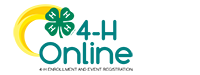 Dear 4-H Volunteer:I know this is not a time of the year when 4-H is typically front and center in your mind, but there’s a lot going on and I’m already moving ahead with plans for next year. Please take a few minutes to carefully review these deadlines and reminders.Awards and honor club applications are due online by midnight on October 1st. If you haven’t already done so, please consider submitting some of your club members for our Athens County 4-H volunteer nominated awards at the following link.https://osu.az1.qualtrics.com/jfe/form/SV_85M0OVYYD6rUroa2022 Honor Club submissions are now being accepted at the following link as well! The honor club is an opportunity for ALL Athens County 4-H Clubs to be recognized for their efforts.https://osu.az1.qualtrics.com/jfe/form/SV_b2fesumagyEq5zUPlease also encourage your club members to submit an Athens County 4-H Achievement Award form to be recognized for their achievements in their 4-H project and club work this year. We are planning to recognize all award winners at a dessert reception on the evening of Saturday, November 5th.If you have someone who wants to join your 4-H club as an advisor, please be sure to let them know that they must complete the online new 4-H volunteer application prior to November 1st. The online application can be found at the following link:https://osu.az1.qualtrics.com/jfe/form/SV_1TVAjx9YRmfxB9cTo be an active 4-H volunteer in good standing for 2023, you must attend one of our in-person training sessions to be held at the Extension Office. The dates are listed below; if you have conflicts and can’t attend EITHER date, please contact me now. There will be a new volunteer training scheduled shortly after these. It is a requirement of Ohio 4-H that volunteers participate in annual training which covers child abuse recognition and reporting, among other topics. Each training will last approximately 2 hours.Saturday, January 14, 2023 at 10 a.m.Tuesday, January 24, 2023 at 6 p.m.NEW FOR 2023 – all 4-H volunteers must be enrolled in 4HOnline by March 1, 2023! This will hopefully ensure that volunteers are enrolled and able to view their club rosters, etc. prior to the April 1st enrollment deadline for members and Cloverbuds.As you look towards reorganizing your 4-H club in 2023, please keep in mind that Ohio 4-H requires clubs to have at least 5 members from at least 3 different families. Ideally, those should be members who are old enough to take projects (at least 8 and in the third grade as of 1.1.23) since Cloverbuds are not allowed to hold club offices (another requirement for 4-H clubs in good standing). If you are concerned that your club may have issues meeting this requirement, NOW is the time to reach out to me! I can help you in your recruitment efforts, but we have to have enough time to do so. Conversely, if your club will NOT be reorganizing for 2023, please let me know as soon as possible so that I don’t send potential new members your way!Thank you for all that you do for our Athens County 4-H members! Please feel free to contact me with any questions, and I hope you have a good week!Bridgetmoore.3317@osu.edu740.331.6061